Příloha: Seznam turistických atraktivit (VZOR)Výzva Místní akční skupiny Opavsko z.s., Programový rámec PRVNázev projektu: Obnova vyhlídky na lesním pozemku nad obcí KružberkŽadatel:  Český klub turistůDatum: 21.7.2017Seznam POI (turistických bodů zájmu):Vodní dílo KružberkCvičné skály KružberkKostel sv. Petra a Pavla KružberkDavidův mlýnZřícenina hradu KružberkStaré Těchanovice kostelČermákova stezkaBřidlicová stezkaNápověda:K POI se řadí: zámky, hrady, zříceniny, ostatní památkové objekty, kostely, kaple, muzea, skanzeny, galerie, mohyly, památníky, rozhledny, vyhlídky, archeologická naleziště, památné či významné stromy, památné aleje, značené naučné stezky, vycházkové okruhy, přírodní rezervace, přírodní památky, koupaliště, jízdárny, turistická ubytovací a stravovací zařízení, sportoviště.Jako pomůcku je možno použít interaktivní mapu MAS Opavsko dostupnou na webových stránkách MAS Opavsko zde: http://www.masopavsko.cz/modules/mapy/poi.php?lang=cs&web=masopavsko_&active=63#m=cesko&z=3&x=708000&y=5536000Pozn: výčet POI zde však nemusí být úplný.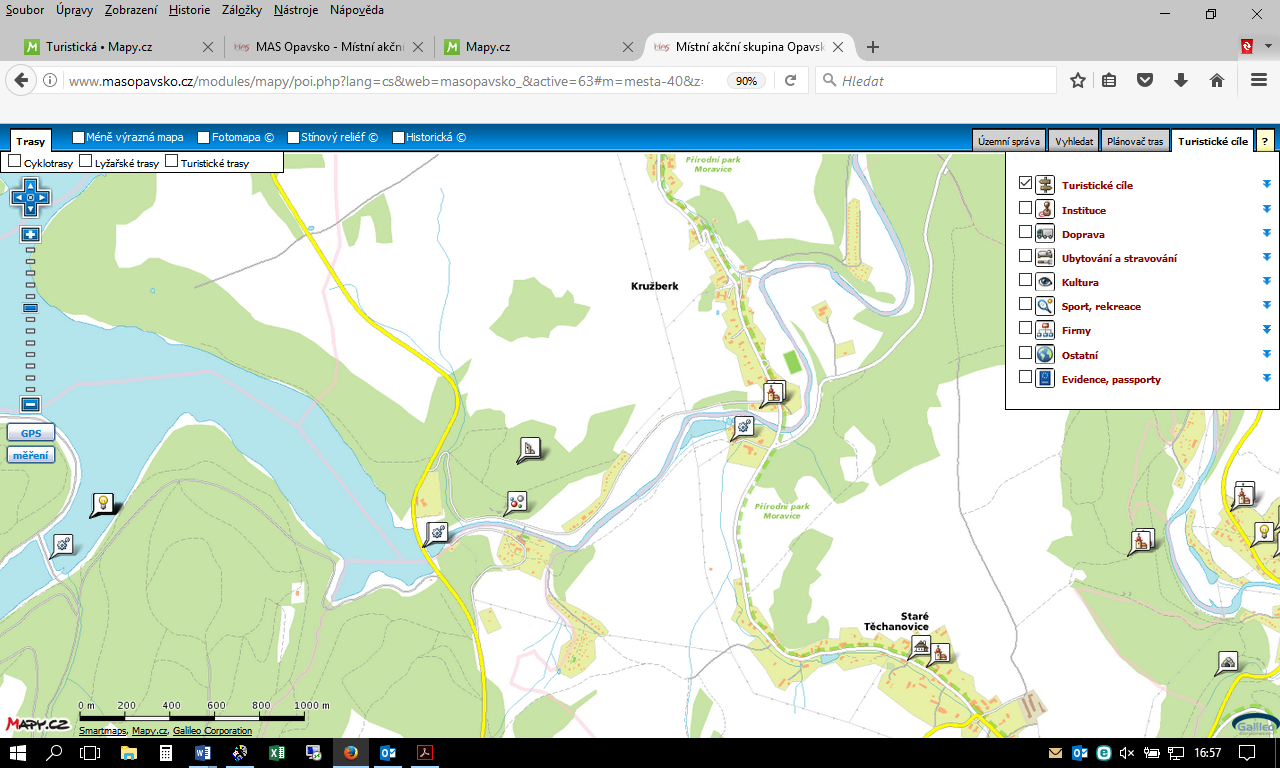 Zákres POI na mapovém podkladu z www.masopavsko.cz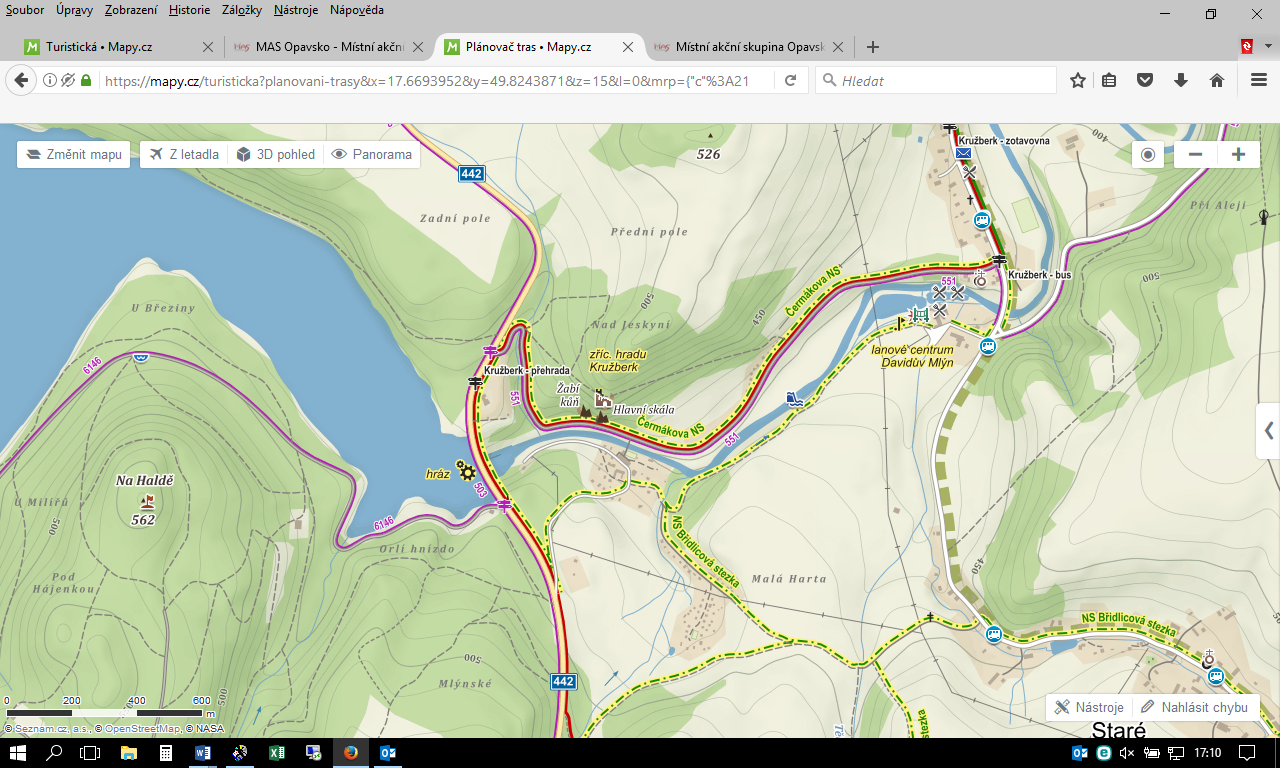 Zákres POI (naučné stezky) na mapovém podkladu www.mapy.cz